                              Харківський національний університет ім. В.Н.Каразіна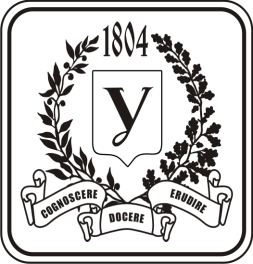             ЦЕНТР ДОВУЗІВСЬКОЇ ОСВІТИ                 ДИСТАНЦІЙНІ ПІДГОТОВЧІ КУРСИЗапрошуємо  Вас до навчання на Дистанційних підготовчих курсах (ДПК) для підготовки за всіма предметами незалежного оцінювання якості знань (ЗНО) – українська мова та література, математика, фізика, біологія, хімія, англійська мова, історія України, географія.Навчання здійснюється за допомогою електронних засобів (електронною поштою, в системі Skype) або за звичайною поштою.Під час навчання слухачі одержують інформаційні та рекламні матеріали для абітурієнтів 2017р., програми курсів з обраних предметів,  зразки тестів ЗНО попередніх років, згідно графіку навчального процесу виконують контрольні завдання, контрольні тести, тести самоконтролю. Слухачі ДПК одержують повідомлення про університетські масові заходи – Дні відкритих дверей, університетські профорієнтаційні олімпіади – та за власним бажанням можуть взяти в них участь.Повну інформацію щодо Правил прийому в університет в 2017 р. слухачі ДПК  своєчасно одержать після затвердження цих Правил МОН України (орієнтовний термін – грудень 2016р.). Повний курс підготовки - 7 місяців. Вартість   за   весь  період  навчання  з   будь-якого  одного  предмету становить –  420 грн, з української мови та літератури (це два предмети, але один тест ЗНО)  – 590 грн.  Участь в сесіях, консультації, тренувальне тестування є складовими навчального процесу і додатково не оплачуються.  Предмети для підготовки до ЗНО та їх кількість визначає сам слухач.Для зарахування на ДПК необхідно направити поштою за зазначеною адресою:заповнений бланк заяви та облікової картки (розміщено на сайті  www-cdo.univer.kharkov.ua)2 фотокартки 3×4 (на облікову картку та тимчасову перепустку)ксерокопію паспорта (1стор.)копію банківської квитанції про оплату навчанняНаша адреса: ЦДО, ДПК, Харківський національний університет ім.В.Н.Каразіна, майдан Свободи, . Харків, 61022Зарахування слухачів відбувається після одержання заяви та оплати навчання.Оплата навчання проводиться тільки через банківські установи.Реквізити для здійснення оплати навчання на ДПКОдержувач ХНУ імені В.Н. Каразінар/р 31253258101533МФО 820172 в ДКСУ Код ОКПО 02071205В призначенні платежу вказати :Центр довузівської освітиЗа навчання на підготовчих курсах (вказати прізвище, ім’я, по батькові учня)Тел.:  (057) 707-52-70, (057) 707-55-26E-mail:    shdo@karazin.ua,    cdo@ karazin.ua www-cdo.univer.kharkov.ua